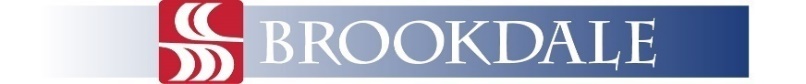 If this is a transfer program, consult with Ann Tickner Jankowski, Director-Articulation/Transfer Resources ajankowski@brookdalecc.edu  (ext. 2015).*Email form and send hard copy with signatures to pschuberth@brookdalecc.eduOriginator(s):Date:Name of Program:Describe changes in detail*:*Attach a copy of the revised catalog page. Include all changes.What is the rationale for proposed changes?  Include information on how the changes will impact current matriculated students.What is the proposed effective date?Is the program offered fully online or at another location/branch campus?If yes, do the proposed changes impact the modality or location? Approvals/review   Approvals/review   Department Chair DateInstitute DeanDateCounselorDateReviewed by Institute AdministratorDateReviewed by Institute DeansReviewed by Institute DeansDateAcademic CouncilAcademic CouncilDateGeneral Education (if applicable)General Education (if applicable)DateVice President for LearningVice President for LearningDateRegistrarRegistrarDateEffective term:Effective catalog:PresidentPresidentDate